План работ по содержанию и ремонту общего имущества многоквартирного дома 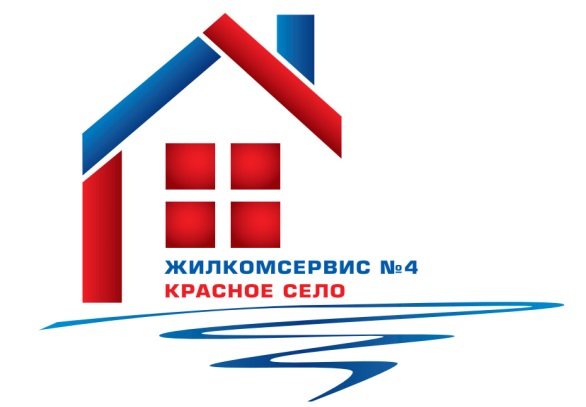 на 2015 годАдрес:                                                      Красногородская ул., д. 7 кор.2Дата передачи в управление                                                                    05 марта 2010гОбщая площадь жилых помещений в доме, кв.м.                         6154,0Год постройки                                                                                                               2009Этажей                                                                                                                                  5Парадных                                                                                                                             5             Количество квартир                                                                                                        95            Меры по снижению расходов на работы (услуги), выполняемые (оказываемые) управляющей организацией:   Одной из основных задач, которые ставит перед собой Управляющая компания ООО «ЖКС №4 Красное село», является снижение расходов на выполняемые/оказываемые работы/услуги. Это достигается за счет следующих мероприятий: -   Наличие хорошо оснащенной производственной базы;-   Хорошо организованная мобильная круглосуточная аварийная служба;- Наличие квалифицированного аттестованного штата технических руководителей высшего и среднего звена;- Знание технических особенностей наших инженерных систем и особенностей эксплуатации каждого конкретного дома;- Удобное для жителей территориальное расположение четырех эксплуатационных участков;-  Основная доля работ выполняется хозяйственным способом;-  Работа с задолженностью населения.№ п/пНаименование работ (услуг)Периодичность работ (услуг)План работ по содержанию общего имущества МКД, руб.№ п/пНаименование работ (услуг)Периодичность работ (услуг)Стоимость работ в годСодержание и ремонт жилого помещения, в т.ч.:1Управление многоквартирным домомежемесячно81 9122Содержание общего имущества в многоквартирном домеежемесячно657 3803Текущий ремонт общего имущества в многоквартирном домеежемесячно352 6394Уборка и санитарно-гигиеническая очистка земельного участкаежемесячно89 54856Эксплуатация коллективных (общедомовых) приборов учета используемых энергетических ресурсовежемесячно56 2287ИТОГО1 237 707